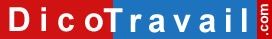 Lettre à utiliser s’il s’agit d’une première demandePrénom – Nom
Adresse
Code Postal – VilleNom de la Société
Adresse
Code postal – VilleLettre recommandée avec accusé de réception ou Lettre remise en main propre contre déchargeDemande de paiement de l’indemnité de précarité de fin de CDDLieu, Date,Madame, Monsieur,Mon contrat à durée déterminée a pris fin le < date >, à ma grande surprise aucune indemnité de précarité de fin de CDD ne figurait sur mon dernier bulletin de paie.L’article L. 1243-8 du code du travail prévoit que lorsque, à l’issue d’un CDD, les relations contractuelles de travail ne se poursuivent pas par un CDI, le salarié a droit, à titre de complément de salaire, à une indemnité de fin de contrat égale à 10 % de la rémunération totale brute versée.S’agissant à n’en pas douter d’un regrettable oubli, je vous demande de bien vouloir me verser cette indemnité, soit < montant > €.Expliquez et détaillez votre calcul.Éventuellement si vous voulez mettre la pression sur votre employeur : Si vous ne répondez pas favorablement à ma demande dans les plus brefs délais, je me verrais dans l’obligation de saisir le Conseil des Prud’hommes afin de demander le paiement de cette indemnité de précarité de fin de CDD ainsi que le paiement de dommages intérêts au titre du préjudice subi.Je vous prie d’agréer, Madame, Monsieur, l’expression de mes salutations distinguées.SignatureLettre à utiliser si vous avez déjà demandé le paiement de cette indemnité mais votre demande n’a pas aboutiPrénom – Nom
Adresse
Code Postal – VilleNom de la Société
Adresse
Code postal – VilleLettre recommandée avec accusé de réception ou Lettre remise en main propre contre décharge2ème demande de paiement de l’indemnité de précarité de fin de CDDLieu, Date,Madame, Monsieur,Mon contrat à durée déterminée a pris fin le < date >, à ma grande surprise aucune indemnité de précarité de fin de CDD ne figurait sur mon dernier bulletin de paie.Malgré ma précédente demande du < date > vous ne m’avez toujours pas payé cette indemnité.Je vous rappelle donc que l’article L. 1243-8 du code du travail prévoit que lorsque, à l’issue d’un CDD, les relations contractuelles de travail ne se poursuivent pas par un CDI, le salarié a droit, à titre de complément de salaire, à une indemnité de fin de contrat égale à 10 % de la rémunération totale brute versée.Je vous demande une nouvelle et dernière fois de bien vouloir me verser cette indemnité, soit < montant > €.Expliquez et détaillez votre calcul.Si vous ne répondez pas favorablement à ma demande dans les plus brefs délais, je me verrais dans l’obligation de saisir le Conseil des Prud’hommes afin de demander le paiement de cette indemnité de précarité de fin de CDD ainsi que le paiement de dommages intérêts au titre du préjudice subi.Je vous prie d’agréer, Madame, Monsieur, l’expression de mes salutations distinguées.SignatureAVERTISSEMENT sur l'utilisation des modèles de lettresNous vous rappelons que le site Dicotravail.com ne donne aucun conseil personnalisé. Les modèles de lettres ne constituent pas une consultation juridique ni une rédaction réalisée en fonction de votre cas personnel. Ce qui implique qu’avant toute démarche pouvant avoir des conséquences, nous vous conseillons de recourir au conseil d'un avocat, le site Dicotravail.com ne saurait en aucun cas s’y substituer.Il en résulte que la responsabilité de l'auteur ne saurait être recherchée du fait de l'utilisation des modèles de lettres.Lettre de réclamation de l’indemnité de précarité de fin de CDD